ALLEN, NEEDHAM & CO. LTD–CLIENT COVID-19 PROTECTION FRAMEWORKTo ensure we minimize the risk of COVID-19 for clients, contractors, visitors and to keep our staff safe, the following policy will apply when visiting our premises:The following processes are Ministry of Health requirements and they apply to everyone: Process for all clients to prevent COVID-19 in the workplace:Stay home if you are sickIf you have symptoms of COVID-19, call Healthline on 0800 358 5453 24 hours a day for advice. Someone will talk with you about your symptoms and arrange for you to be assessedHealthline or your general practice team will tell you what you need to do if you need to be tested.See information about the common COVID-19 symptoms and who to contact to talk about whether you need a test.Basic HygieneBasic hygiene measures include good hand hygiene, cough and sneeze etiquette, avoid touching your face and regularly clean surfaces.Wash your hands with soap and water often (for at least 20 seconds) and dry thoroughly. Use an alcohol-based sanitiser and rub hands together if soap and water is unavailable.Cough or sneeze into your elbow or cover your mouth and nose with tissues. Put them in a bin immediately. Avoid touching your face, including your eyes, nose or mouth if your hands are not clean. Surfaces may have infectious droplets.Process for a Confirmed or Probable COVID-19 caseIf a staff member, Director, client or visitor becomes a confirmed or probable COVID-19 case, and has been at our workplace while potentially infectious, these are the standard processes that will be followed:Notification. Clients are to notify our office as soon as possible by phone, not text or email. We may also be notified by the local public health unit (PHU). Contact TracingContact tracing will be undertaken by PHUs and/or the Ministry of Health to determine potential exposure to employees, clients and visitors. Public health officials will advise what actions contacts need to be take.The contact tracing process involves factual information gathering which could include interviews, CCTV, checking of rosters and assessing cleaning procedures that had occurred whilst/after confirmed case was on site.The Directors of Allen, Needham & co Ltd are committed to following the guidelines and advice from Ministry of Health and any public health officials. If you have any concerns or queries, about our expectations, please raise these with the Practice Manager.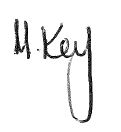 Maryanne Key Practice ManagerALL LEVELS:RED   ORANGE   GREENRED LEVEL Vaccinated (Double dosed)RED LEVELUnvaccinatedOffice will be open Disclose your vaccine status when making the appointment NZ COVID tracer app QR codes will be displayed and all persons visiting the premises must scan the app or manually record your name and contact detailsAll meetings are by appointment or prior arrangement only, NO WALK INS Arrive as close to your appointment time as possibleYou may be asked to wait in your car or outside if too many people are in our reception area at any one timeMasks must be worn at all times while you are in the premisesSanitise your hands upon arrival to our reception areaAll room surfaces will be sanitized after each meeting Stay away if you have flu- like symptoms. Do not come to the office until you are symptom free and have a negative COVID-19 test. Virtual meetings can be arranged as an alternative.We have the right to refuse entry to the premises of any person showing signs of being unwellVirtual meetings will be recommended or alternative meeting arrangements outside of the officeVirtual meetings only or alternative meeting arrangements outside of the office Office will be open Disclose your vaccine status when making the appointment NZ COVID tracer app QR codes will be displayed and all persons visiting the premises must scan the app or manually record your name and contact detailsAll meetings are by appointment or prior arrangement only, NO WALK INS Arrive as close to your appointment time as possibleYou may be asked to wait in your car or outside if too many people are in our reception area at any one timeMasks must be worn at all times while you are in the premisesSanitise your hands upon arrival to our reception areaAll room surfaces will be sanitized after each meeting Stay away if you have flu- like symptoms. Do not come to the office until you are symptom free and have a negative COVID-19 test. Virtual meetings can be arranged as an alternative.We have the right to refuse entry to the premises of any person showing signs of being unwellORANGE LEVELVaccinated ORANGE LEVELUnvaccinatedOffice will be open Disclose your vaccine status when making the appointment NZ COVID tracer app QR codes will be displayed and all persons visiting the premises must scan the app or manually record your name and contact detailsAll meetings are by appointment or prior arrangement only, NO WALK INS Arrive as close to your appointment time as possibleYou may be asked to wait in your car or outside if too many people are in our reception area at any one timeMasks must be worn at all times while you are in the premisesSanitise your hands upon arrival to our reception areaAll room surfaces will be sanitized after each meeting Stay away if you have flu- like symptoms. Do not come to the office until you are symptom free and have a negative COVID-19 test. Virtual meetings can be arranged as an alternative.We have the right to refuse entry to the premises of any person showing signs of being unwellMeetings in the office, virtual or alternative meeting arrangements outside of the officeMeetings in the office, virtual or alternative meeting arrangements outside of the officeOffice will be open Disclose your vaccine status when making the appointment NZ COVID tracer app QR codes will be displayed and all persons visiting the premises must scan the app or manually record your name and contact detailsAll meetings are by appointment or prior arrangement only, NO WALK INS Arrive as close to your appointment time as possibleYou may be asked to wait in your car or outside if too many people are in our reception area at any one timeMasks must be worn at all times while you are in the premisesSanitise your hands upon arrival to our reception areaAll room surfaces will be sanitized after each meeting Stay away if you have flu- like symptoms. Do not come to the office until you are symptom free and have a negative COVID-19 test. Virtual meetings can be arranged as an alternative.We have the right to refuse entry to the premises of any person showing signs of being unwellGREEN LEVELVaccinated GREEN LEVELUnvaccinated Office will be open Disclose your vaccine status when making the appointment NZ COVID tracer app QR codes will be displayed and all persons visiting the premises must scan the app or manually record your name and contact detailsAll meetings are by appointment or prior arrangement only, NO WALK INS Arrive as close to your appointment time as possibleYou may be asked to wait in your car or outside if too many people are in our reception area at any one timeMasks must be worn at all times while you are in the premisesSanitise your hands upon arrival to our reception areaAll room surfaces will be sanitized after each meeting Stay away if you have flu- like symptoms. Do not come to the office until you are symptom free and have a negative COVID-19 test. Virtual meetings can be arranged as an alternative.We have the right to refuse entry to the premises of any person showing signs of being unwellMeetings in the office or virtual if preferredMeetings in the office or virtual if preferred